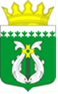 ТЕРРИТОРИАЛЬНАЯ ИЗБИРАТЕЛЬНАЯ КОМИССИЯ СУОЯРВСКОГО РАЙОНАР Е Ш Е Н И Е «12» марта  2024 года                                                                  № 57-/347-5г.СуоярвиОб  исключении из резерва составов участковых избирательных комиссий избирательных участков, участков референдума         На основании пункта 9 статьи 26, пункта 5.1 статьи 27 Федерального закона "Об основных гарантиях избирательных прав и права на участие в референдуме граждан Российской Федерации", пункта 25 Порядка формирования резерва составов участковых комиссий и назначения нового члена участковой комиссии из резерва составов участковых комиссий, утвержденного постановлением ЦИК России от 5 декабря 2012 года №152/1137-6 (далее Порядок),          Территориальная избирательная комиссия Суоярвского района РЕШИЛА:        1. Исключить из резерва составов участковых избирательных комиссий избирательных участков, участков референдума Суоярвского района, лиц согласно прилагаемому списку.         2. Разместить настоящее решение на сайте Территориальной избирательной комиссии Суоярвского района в информационно-телекоммуникационной сети «Интернет».ГОЛОСОВАЛИ: «За» - 10, «против» - нет, «воздержались» - нет.       Председатель  ТИК                                                            М.С. Хлопкина       Секретарь  ТИК                                                                 С.Ф. НикитинаПриложение к решению Территориальной избирательной комиссии Суоярвского районаот 12.02.2024 № 57/347-5Список лиц, исключенных из резерва составов 
участковых комиссий Территориальной избирательной комиссии Суоярвского районана основании подпункта «г» пункта 25 Порядка №п/пФамилия, имя, отчествоСубъект предложения кандидатурыв состав избирательной комиссии1.Демко Марина Ефимовна УИК № 492Собрание избирателей по месту работы2.Семенова Екатерина Леонидовна УИК № 492Собрание избирателей по месту работы3.Зуй Галина Александровна УИК № 496Собрание избирателей по месту жительства4.Емельянову Ольгу Петровну УИК №501Карельское региональное отделение Политической партии ЛДПР.